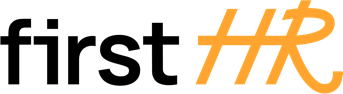 Download more free templates from firsthr.app[Company/Organization Name]Effective Date: [Date]Pets in the Workplace Policy1. Purpose:
The purpose of this policy is to outline guidelines and procedures for allowing pets in the workplace at [Company Name]. This policy aims to create a pet-friendly and positive work environment while ensuring the safety, well-being, and comfort of all employees and pets.2. Definition of Pets:
For the purpose of this policy, "pets" refer to domesticated animals, such as dogs and cats, that are well-behaved, non-aggressive, and properly vaccinated.3. Pet Approval and Registration:
a. Employees interested in bringing their pets to the workplace must obtain prior approval from their immediate supervisor and the HR department.
b. Before bringing a pet to the workplace, employees must provide proof of vaccinations, registration, and any necessary licenses required by local laws and regulations.
c. Employees must register their pets with the HR department and update the registration if there are any changes in the pet's health or behavior.4. Pet Behavior and Conduct:
a. Pets brought to the workplace must be well-behaved, non-aggressive, and able to socialize with other animals and people without causing disruption or harm.
b. Employees are responsible for supervising their pets at all times and ensuring that their pets do not disturb other employees, clients, or visitors.
c. Pets that display aggressive or disruptive behavior may be asked to leave the premises, and the employee may be subject to disciplinary action.5. Pet Hygiene and Cleanliness:
a. Employees are responsible for ensuring that their pets are clean and well-groomed before bringing them to the workplace.
b. Pets must be potty-trained, and employees must take regular breaks to attend to their pet's needs outside of the designated work area.
c. Employees must clean up after their pets promptly, both indoors and outdoors, to maintain a clean and hygienic work environment.6. Allergies and Pet-Related Concerns:
a. Employees with allergies or medical conditions that may be aggravated by the presence of pets have the right to request a pet-free workspace.
b. [Company Name] will work to accommodate such requests to the best of its ability, while ensuring the needs of all employees are considered.7. Pet-Free Zones:
Certain areas within the workplace, such as designated eating areas, conference rooms, and restrooms, may be designated as pet-free zones. Pets are not allowed in these areas to maintain a hygienic and professional environment.8. Liability and Pet Ownership:
a. Employees bringing pets to the workplace assume full responsibility for the behavior and actions of their pets.
b. [Company Name] will not be liable for any injuries or damages caused by pets brought to the workplace by employees.9. Disruption and Pet Removal:
a. If a pet becomes disruptive or causes discomfort to other employees, clients, or visitors, the owner will be asked to remove the pet from the premises.
b. In case of repeated disruptions, [Company Name] reserves the right to prohibit the employee from bringing their pet to the workplace.10. Emergency Situations:
In case of emergencies or unexpected situations involving pets, employees must have a contingency plan in place, such as arrangements for pet care or pet transport.11. Policy Review:
This Pets in the Workplace policy will be periodically reviewed to ensure its effectiveness and alignment with changing company needs, local laws, and industry best practices.By implementing this Pets in the Workplace policy, [Company Name] aims to create a welcoming and inclusive work environment that supports employees and their pets.Employee:I have read and understood the Pets in the Workplace Policy, and I do not have any questions.[Employee's Full Name][Employee's Signature][Date]Company:[Company Name][Company Representative's Name][Company Representative's Title][Company Representative's Signature][Date]